Miejski Ośrodek Pomocy Społecznej w Puławach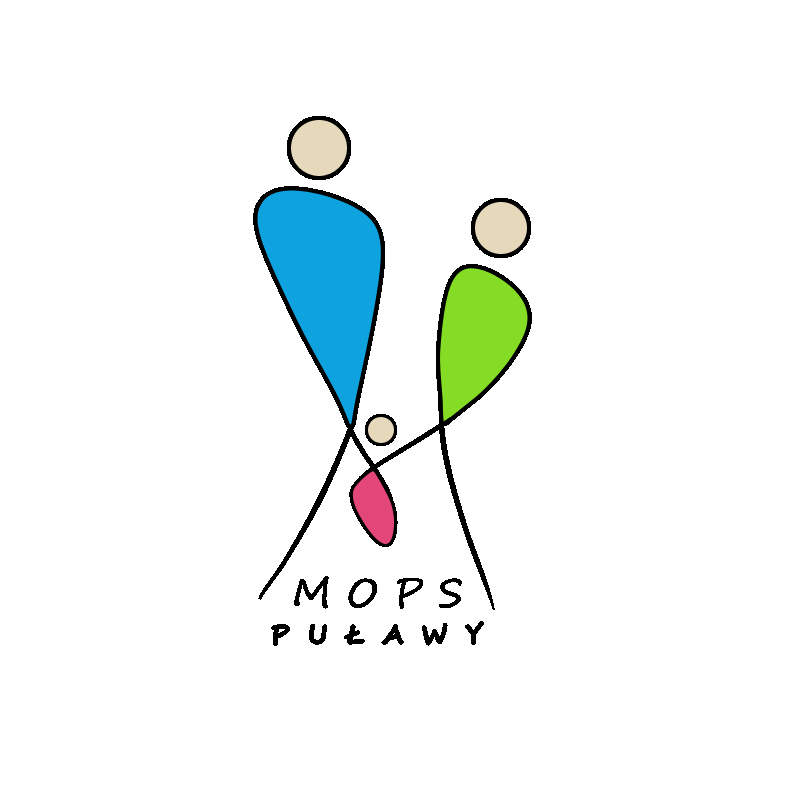  ul. Leśna 17, 24-100 Puławytel.81 458 62 01; fax 81 458 62 09;  www.mops.pulawy.pl; sekretariat@mops.pulawy.pl; ePUAP: mops_pulawyNr konta PKO BP SA  95 1020 3147 0000 8302 0160 0733Puławy, dnia 20.05.2022r.NO/ 2110/  26 /22Szacowanie wartości zamówieniaMiejski Ośrodek Pomocy Społecznej w Puławach, zwraca się z prośbą o przesłanie  oszacowania wartości zamówienia na sprzątanie pomieszczeń biurowych  w okresie lipiec- grudzień 2022r. Miejskiego Ośrodka Pomocy Społecznej przy ul. 17 oraz Specjalistycznego Ośrodka Wsparcia przy ul. Kołłątaja 64  z uwzględnieniem podanych w opisie przedmiotu zamówienia wymagań. Przedstawione przez Państwa koszty są konieczne do prawidłowego oszacowania kwot, których wygospodarowanie będzie niezbędne do realizacji założonych działań.Prosimy o wypełnienie przygotowanego przez nas w tym celu formularza i przesłanie drogą mailową na adres mbyszewska@mops.pulawy.pl  w terminie do dnia 25.05.2022r. Przedstawione zapytanie nie stanowi oferty w myśl art.66 Kodeksu Cywilnego, jak również nie jest ogłoszeniem w rozumieniu ustawy Prawo Zamówień Publicznych.Ma ono na celu wyłącznie oszacowanie wartości zamówienia w związku z planowanym zamówieniem publicznym. Przed złożeniem propozycji ceny należy zapoznać się z opisem przedmiotu zamówienia znajdującym się w załączniku.`Załącznik nr 1 do oszacowania wartości zamówieniaOPIS PRZEDMIOTU ZAMÓWIENIAPrzedmiotem zamówienia jest kompleksowe sprzątanie pomieszczeń biurowych w okresie lipiec – grudzień 2022roku w budynkach Miejskiego Ośrodka Pomocy Społecznej                               w Puławach:  – w budynku przy ul. Leśnej 17  - część I, 	– w budynku przy ul. Kołłątaja 64  - część II. CZĘŚĆ I. Powierzchnia sprzątanych pomieszczeń  przy ul. Leśnej 17 wynosi  819,68 m2, w skład czego wchodzą:Usługa sprzątania może być wykonywana tylko po godzinach pracy Urzędu, tj. w poniedziałki, środy, czwartki i piątki od godz. 1530 do godz. 1830, we wtorki w godz. od 1630 do godz. 1900.CZĘŚĆ II.  Powierzchnia sprzątanych pomieszczeń przy ul. Kołłątaja 64 wynosi 1140,54  m2, w skład czego wchodzą:Usługa sprzątania będzie wykonywana codziennie  od godz. 7:30 do godz. 16:30, oraz teren zewnętrzy wokół budynku przy ul. Kołłątaja 64.W sytuacji gdy MOPS w Puławach będzie zamawiał usługę sprzątania z terenem na zewnątrz to w okresie zimowym w razie potrzeb praca od godz. 7:00 – usuwanie skutków gołoledzi i opadów śniegu.Łączna powierzchnia terenów zewnętrznych do sprzątania wokół budynku przy ul. Kołłątaja 64 wynosi: 700,00 m2.DOTYCZY CZĘŚCI I oraz IISzczegółowy zakres i częstotliwość prac objętych zamówieniem wewnątrz budynków:Wykaz czynności personelu sprzątającego w zakresie utrzymania czystości, porządku w obiektach Miejskiego Ośrodka Pomocy Społecznej w Puławach.2. Zamawiający określa standard oczekiwanych od Wykonawcy środków czystości:płyn do szyb,proszek do szorowania,mleczko do czyszczenia,środek do przecierania powierzchni biurowych,płyn do usuwania tłuszczu,emulsja do pielęgnacji podłóg,płyn do zmywania powierzchni wcześniej nabłyszczanych,środki zapachowe charakteryzujące się trwałym i przyjemnym zapachem,kostki WC,płyn czyszcząco - dezynfekujący do WC,płyn do mycia płytek ceramicznych,płyn do kamienia i rdzy,płyn do udrażniania rur,środki zapachowe (aerozol lub żel),płyn odkażający.3. Szacunkowe zużycie środków higienicznych w toaletach w ciągu 12 miesięcy:Przy szacunku zużycia środków higienicznych należy wziąć pod uwagę ilość osób pracujących w lokalu (80 osób przy ul. Leśnej i 16 osób przy ul. Kołłątaja) oraz podopiecznych ( 30 osób DDPOS i klientów Ośrodka (ciągła rotacja). UWAGA:Wykonawca zobowiązuje się do zapewnienia odpowiedniej ilości osób (min. 2 osoby zatrudnione na umowę o pracę) świadczących usługi stanowiące przedmiot zamówienia.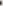 Wykonawca jest zobowiązany do zapewnienia odpowiedniej ilości profesjonalnych środków, niezbędnych do prawidłowego wykonania zamówienia. Wykonawca przed podpisaniem umowy zobowiązany będzie do złożenia oświadczenia lub innego dokumentu potwierdzającego, że używane przez niego środki czystości, dezynfekcyjne, higieniczne i sprzęt techniczny są dopuszczone do stosowania w kraju, są zgodne z obowiązującymi wymaganiami i przepisami uprawniającymi do stosowania w obiektach użyteczności publicznej, posiadają aktualne wymagane certyfikaty, świadectwa, są przyjazne środowisku i posiadają znak CE.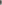 Wykonawca przed podpisaniem umowy zobowiązany będzie do złożenia oświadczenia lub innego dokumentu potwierdzającego, że używany przez niego sprzęt techniczny jest sprawny i bezpieczny dla pracowników Zamawiającego.4. Szczegółowy opis prac na terenach zewnętrznych do sprzątania.Po oszacowaniu wartości zamówienia Zamawiający zastrzega możliwość rezygnacji z usługi sprzątania placu na zewnątrz budynku przy ul. Kołłątaja 64 w sytuacji gdy zamawiający nie będzie posiadał  i nie będzie miał możliwości przesunięcia środków finansowych na tą usługę.Wykaz czynności personelu sprzątającego w zakresie utrzymania czystości, porządku na terenie posesji Specjalistycznego Ośrodka Wsparcia przy ul. Kołłątaja 64:5. Ogólna powierzchnia terenów zewnętrznych do sprzątania wynosi: 700 m2, na którą składa się:Budynek Miejskiego Ośrodka Pomocy Społecznej – Specjalistyczny Ośrodek wsparcia przy               ul. Kołłątaja 64. Powierzchnia terenu zewnętrznego wynosi 700 m2, w tym:— teren ogrodzony z bramą wjazdową plac utwardzony, skwery zieleni oraz przyległy chodnik wzdłuż posesji.Załącznik nr 2  do szacowania wartości zamówieniaSzacowanie wartości zamówieniaNazwa Wykonawcy: ………………………………………….…….………………………....Adres Wykonawcy ……………………………………………………………………………. …………………………………………………………………..........................……………….NIP: …………………………………  Tel: ………………………………………..…………..  fax: ……………………………. e-mail:  ...……………………………………………………W odpowiedzi zaproszenie do złożenia szacowania wartości zamówienia na sprzątanie pomieszczeń biurowych w okresie lipiec - grudzień 2022r. Miejskiego Ośrodka Pomocy Społecznej oraz Specjalistycznego Ośrodka Wsparcia w Puławach przesyłam/my aktualną wycenę:Ochrona Danych OsobowychZgodnie z art. 13 ust. 1 i 2 rozporządzenia Parlamentu Europejskiego i Rady (UE) 2016/679 z 27 kwietnia 2016 r. w sprawie ochrony osób fizycznych w związku z przetwarzaniem danych osobowych i w sprawie swobodnego przepływu takich danych oraz uchylenia dyrektywy 95/46/WE (ogólne rozporządzenie o ochronie danych) (Dz. Urz. UE L 119, s. 1) informuję, iż:1.	Administratorem danych osobowych jest Miejski Ośrodek Pomocy Społecznej z siedzibą przy                    ul. Leśnej 17 w Puławach, 24-100 Puławy.2.	Kontakt z Inspektorem Ochrony Danych w Miejskim Ośrodku Pomocy Społecznej w Puławach to: 24-100 Puławy, ul. Piłsudskiego 83, tel. 81 458 63 09,  tel. kom. 609 193 008, e-mail: rodo@cuwpulawy.pl3.	Pani/Pana dane osobowe przetwarzane będą na podstawie art. 6 ust. 1 lit. c RODO w związku                        z przeprowadzeniem szacowania wartości zamówienia  na wyżej wymieniony przedmiot zamówienia.4.	Odbiorcami Pani/Pana danych osobowych będą osoby lub podmioty uprawnione, którym dokumentacja postępowania może zostać udostępniona w oparciu  o zasadę jawności postępowania lub na podstawie przepisów prawa;  5.	Pani/Pana dane osobowe będą przechowywane przez okres prowadzenia postępowania                                    o udzielenie zamówienia publicznego oraz po jego zakończeniu zgodnie z instrukcją kancelaryjną ustaloną przez Archiwum Państwowe dla danej kategorii akt w Jednolitym Rzeczowym Wykazie Akt obowiązującym w Miejskim Ośrodku Pomocy Społecznej;6.	Podanie przez Panią/Pana danych osobowych jest dobrowolne, ale jest konieczne do ustalenia                  w należyty sposób wartości zamówienia. W przypadku ich nie podania nie będzie możliwe uwzględnienie złożonej oferty przy ustalaniu wartości przedmiotowego zamówienia oraz ewentualne udzielenie Państwu zamówienia publicznego lub zawarcie umowy.7.	W odniesieniu do Pani/Pana danych osobowych decyzje nie będą podejmowane w sposób zautomatyzowany, stosowanie do art. 22 RODO;8.	Posiada Pani/Pan:−	na podstawie art. 15 RODO prawo dostępu do danych osobowych Pani/Pana dotyczących;−	na podstawie art. 16 RODO prawo do sprostowania Pani/Pana danych osobowych. Skorzystanie  z prawa do sprostowania nie może skutkować zmianą wyniku postępowania o udzielenie zamówienia publicznego ani zmianą postanowień umowy oraz nie może naruszać integralności protokołu i jego załączników;−	na podstawie art. 18 RODO prawo żądania od administratora ograniczenia przetwarzania danych osobowych z zastrzeżeniem przypadków, o których mowa w art. 18 ust. 2 RODO. Prawo do ograniczenia przetwarzania ni ma zastosowania w odniesieniu do przechowywania, w celu zapewnienia korzystania ze środków ochrony prawnej lub w celu ochrony praw innej osoby fizycznej lub prawnej lub z uwagi na ważne względy interesu publicznego Unii Europejskiej lub państwa członkowskiego ;  −	prawo do wniesienia skargi do Prezesa Urzędu Ochrony Danych Osobowych, gdy uzna Pani/Pan, że przetwarzanie danych osobowych Pani/Pana dotyczących narusza przepisy RODO;9.	Nie przysługuje Pani/Panu:−	w związku z art. 17 ust. 3 lit. b, d lub e RODO prawo do usunięcia danych osobowych;−	prawo do przenoszenia danych osobowych, o którym mowa w art. 20 RODO;−	na podstawie art. 21 RODO prawo sprzeciwu, wobec przetwarzania danych osobowych, gdyż podstawą prawną przetwarzania Pani/Pana danych osobowych jest art. 6 ust. 1 lit. c RODO.……………, dnia …………  2022r.                                                                      ...........................................................................			                                                        imię, nazwisko i podpis Wykonawcy/Wykonawców(nazwa  i  adres  firmy , pieczątka firmowa                                                              Wykonawcy/Wykonawców)Wyszczególnienie powierzchniIlośćPodłogi819,68m2Sedesy7 szt.Umywalki5 szt.Zlewozmywak1 szt.Okna 114 szt.Wyszczególnienie powierzchniIlośćPodłogi 1140,54m2Sedesy, Bidety14 szt.Umywalki15 szt.Zlewozmywak1 szt.Okna 70 szt.Lp.Rodzaj czynnościCzęstotliwośćCzęstotliwośćCzęstotliwośćCzęstotliwośćCzęstotliwośćCzęstotliwośćCzęstotliwośćSPRZĄTANIE PODSTAWOWESPRZĄTANIE PODSTAWOWEwg potrzeb 1 x dziennie1 x w tygodniu 1 x w miesiącu 2 x w miesiącu 1 x w roku3 x w rokuAWejście do obiektu1Mycie drzwi, ram, powierzchni szklanychxna bieżąco2Sprzątanie podłóg na mokro z użyciem płynu antypoślizgowegox3Zamiatanie, odkurzanie, mycie na mokro podłógx4Odkurzanie, usuwanie wszelkich zanieczyszczeń oraz trzepanie wycieraczek znajdujących się przy wejściachx                na bieżąco5Utrzymanie w ciągłej czystości wejść do budynku (podłóg), szczególnie w dni deszczowe i porą zimową (opady śniegu)xna bieżącoBPomieszczenia biurowe1Odkurzanie wykładzin podłogowych, podłoży twardych, zamiatanieX2Mycie powierzchni podłogowych środkami czyszczącymi, przewidzianymi do danego rodzaju podłogiX3Usuwanie pajęczyn, usuwanie kurzu z mebli, biurek, lamp biurowych, sprzętów, szaf, szafek, stołów, półek, wieszaków i innych mebli znajdujących się w pomieszczeniux4Przecieranie na mokro parapetów i listew naściennychx5Przecieranie sprzętu biurowego (telefony, faksy, niszczarki, radioodbiorniki) z użyciem odpowiednich środków przeznaczonych do tego celux6Opróżnianie pojemników na śmieci, pojemników niszczarek i wynoszenie śmieci do miejsc wyznaczonych, wymiana worków plastikowychx7Mycie wyłączników i gniazdek x8Czyszczenie mebli płynem do konserwacji mebli odpowiednim dla danej powierzchnix                piątek9Przecieranie na mokro krzeseł i foteli - części metalowych, plastikowych, dezynfekcja stolików x na bieżąco 10Odkurzanie mebli tapicerowanych, usuwanie kurzu z kratek wentylacyjnych, mycie koszy na śmieci, grzejnikówxx                czwartek11Przecieranie na mokro górnej powierzchni szafX pierwsza środa miesiąca12Mycie drzwi, framug, klamek i listew osłonowych ściennychxX pierwsza środa miesiąca13Mycie: kloszy, opraw oświetleniowych, kratek wentylacyjnychX pierwsza środa miesiącaCKorytarze, schody, klatki schodowe1Odkurzanie powierzchni podłogowych, zamiatanie, ścieranie na mokro posadzekxx2Konserwacja posadzek środkami przeciwpoślizgowymi X czwarty poniedziałek miesiąca3Wycieranie poręczyx4Mycie balustrad i parapetów, dezynfekcja klamekx5Mycie listew osłonowych oraz wycieranie kurzux pon.6Opróżnianie pojemników na śmieci i wynoszenie do miejsc wyznaczonych, wymiana worków plastikowychx7Usuwanie kurzu z kratek wentylacyjnych, mycie koszy na śmieci, grzejnikówx czwartekDPomieszczenia socjalne, gospodarcze (kuchania)1Odkurzanie powierzchni podłogowych, zamiatanie, ścieranie na mokro posadzekx2Mycie luster, powierzchni błyszczących (chromowanych) oraz poręczyx3Mycie drzwi i framugx pierwsza środa miesiąca4Usuwanie pajęczyn, kurzu z kratek wentylacyjnych, mycie koszy na śmieci, mycie grzejnikówx czwartek5Sprzątanie oraz mycie kuchenek, zlewów, armatury, itp.x6Mycie glazuryx piątek7Opróżnianie pojemników na śmieci, wynoszenie śmieci do miejsc wyznaczonych, wymiana worków plastikowychxETOALETY (damskie i męskie)1Mycie i dezynfekcja wszystkich urządzeń sanitarnych (m. in. zlewów, muszli klozetowych, bidetów, pisuarów i desek klozetowych oraz pomieszczeń prysznicowych, usuwanie nalotów i kamienia) x na bieżąco parter SOW min. 3x dzienniex2Zamiatanie i mycie powierzchni podłogowej, mycie drzwix3Mycie glazury, armatury, luster, klamek, półek, uchwytów, pojemników na papier i mydło, wyłączników i gniazdekx4Utrzymanie w czystości szczotek klozetowych i mycie pojemników na szczotki klozetowe x5Mycie framug drzwi, usuwanie kurzu z kratek wentylacyjnych, mycie grzejnikówx pon.6Opróżnianie pojemników na śmieci oraz ich mycie, wynoszenie śmieci do miejsc wyznaczonych, wymiana worków plastikowych x7Opróżnianie pojemników na płyny (np. z fusami) i ich myciex8Zawieszenie kostek dezynfekujących w muszlach i pisuarach, umieszczanie trwałych środków zapachowych w pomieszczeniach WCx na bieżąco9Uzupełnianie w pomieszczeniach WC papieru toaletowego, mydła w płynie, ręczników papierowych x na bieżąco10Neutralizacja zapachów w pomieszczeniach sanitarnych, dezynfekcja xINNE PRACE WEWNĄTRZ BUDYNKU1Zgłaszanie wszelkich usterek technicznych (osobiście lub telefonicznie do osoby nadzorującej ze strony Zamawiającego)x na bieżąco2Kontrolowanie zamknięć okien i drzwi we wszystkich pomieszczeniach Zamawiającego oraz wyłączania światłax3Wycieranie na mokro wiszących źródeł światła, mycie kloszy, opraw oświetleniowychxxLp.Rodzaj czynnościCzęstotliwośćCzęstotliwośćCzęstotliwośćCzęstotliwośćCzęstotliwośćCzęstotliwośćCzęstotliwośćCzęstotliwośćCzęstotliwośćLp.Rodzaj czynnościwg potrzeb1 x dziennie1 x w tygodniu1 x w miesiącu2 x w miesiącu1 x w roku1 x w roku3 x w roku3 x w roku2.Zamiatanie parkingów oraz dróg wewnętrznych należących do posesjix3.Zbieranie śmieci oraz usuwanie wszelkich zanieczyszczeń w obrębie posesjix4.Opróżnianie koszy na śmiecix5.Odśnieżanie ciągów komunikacyjnych, parkingów, chodników, dróg wewnętrznychNa bieżąco, stosownie do występujących potrzeb, w celu utrzymania w ciągłości możliwości poruszania się pieszych i samochodówNa bieżąco, stosownie do występujących potrzeb, w celu utrzymania w ciągłości możliwości poruszania się pieszych i samochodówNa bieżąco, stosownie do występujących potrzeb, w celu utrzymania w ciągłości możliwości poruszania się pieszych i samochodówNa bieżąco, stosownie do występujących potrzeb, w celu utrzymania w ciągłości możliwości poruszania się pieszych i samochodówNa bieżąco, stosownie do występujących potrzeb, w celu utrzymania w ciągłości możliwości poruszania się pieszych i samochodówNa bieżąco, stosownie do występujących potrzeb, w celu utrzymania w ciągłości możliwości poruszania się pieszych i samochodówNa bieżąco, stosownie do występujących potrzeb, w celu utrzymania w ciągłości możliwości poruszania się pieszych i samochodówNa bieżąco, stosownie do występujących potrzeb, w celu utrzymania w ciągłości możliwości poruszania się pieszych i samochodówNa bieżąco, stosownie do występujących potrzeb, w celu utrzymania w ciągłości możliwości poruszania się pieszych i samochodów6.Posypywanie piaskiem/ solą ciągów komunikacyjnych, parkingów, chodników, dróg wewnętrznychNa bieżąco, stosownie do występujących potrzeb, w celu likwidacji zagrożenia wypadkiem i utrzymania w stanie zapewniającym bezpieczeństwo poruszania się pieszych i osób poruszających się na wózkach inwalidzkich oraz pojazdów.Na bieżąco, stosownie do występujących potrzeb, w celu likwidacji zagrożenia wypadkiem i utrzymania w stanie zapewniającym bezpieczeństwo poruszania się pieszych i osób poruszających się na wózkach inwalidzkich oraz pojazdów.Na bieżąco, stosownie do występujących potrzeb, w celu likwidacji zagrożenia wypadkiem i utrzymania w stanie zapewniającym bezpieczeństwo poruszania się pieszych i osób poruszających się na wózkach inwalidzkich oraz pojazdów.Na bieżąco, stosownie do występujących potrzeb, w celu likwidacji zagrożenia wypadkiem i utrzymania w stanie zapewniającym bezpieczeństwo poruszania się pieszych i osób poruszających się na wózkach inwalidzkich oraz pojazdów.Na bieżąco, stosownie do występujących potrzeb, w celu likwidacji zagrożenia wypadkiem i utrzymania w stanie zapewniającym bezpieczeństwo poruszania się pieszych i osób poruszających się na wózkach inwalidzkich oraz pojazdów.Na bieżąco, stosownie do występujących potrzeb, w celu likwidacji zagrożenia wypadkiem i utrzymania w stanie zapewniającym bezpieczeństwo poruszania się pieszych i osób poruszających się na wózkach inwalidzkich oraz pojazdów.Na bieżąco, stosownie do występujących potrzeb, w celu likwidacji zagrożenia wypadkiem i utrzymania w stanie zapewniającym bezpieczeństwo poruszania się pieszych i osób poruszających się na wózkach inwalidzkich oraz pojazdów.Na bieżąco, stosownie do występujących potrzeb, w celu likwidacji zagrożenia wypadkiem i utrzymania w stanie zapewniającym bezpieczeństwo poruszania się pieszych i osób poruszających się na wózkach inwalidzkich oraz pojazdów.Na bieżąco, stosownie do występujących potrzeb, w celu likwidacji zagrożenia wypadkiem i utrzymania w stanie zapewniającym bezpieczeństwo poruszania się pieszych i osób poruszających się na wózkach inwalidzkich oraz pojazdów.7.Odkuwanie i usuwanie lodu z ciągów komunikacyjnych, parkingów, chodników, dróg wewnętrznychNa bieżąco, stosownie do występujących potrzeb, w celu likwidacji zagrożenia wypadkiem i utrzymania w stanie zapewniającym bezpieczeństwo poruszania się pieszych i pojazdówNa bieżąco, stosownie do występujących potrzeb, w celu likwidacji zagrożenia wypadkiem i utrzymania w stanie zapewniającym bezpieczeństwo poruszania się pieszych i pojazdówNa bieżąco, stosownie do występujących potrzeb, w celu likwidacji zagrożenia wypadkiem i utrzymania w stanie zapewniającym bezpieczeństwo poruszania się pieszych i pojazdówNa bieżąco, stosownie do występujących potrzeb, w celu likwidacji zagrożenia wypadkiem i utrzymania w stanie zapewniającym bezpieczeństwo poruszania się pieszych i pojazdówNa bieżąco, stosownie do występujących potrzeb, w celu likwidacji zagrożenia wypadkiem i utrzymania w stanie zapewniającym bezpieczeństwo poruszania się pieszych i pojazdówNa bieżąco, stosownie do występujących potrzeb, w celu likwidacji zagrożenia wypadkiem i utrzymania w stanie zapewniającym bezpieczeństwo poruszania się pieszych i pojazdówNa bieżąco, stosownie do występujących potrzeb, w celu likwidacji zagrożenia wypadkiem i utrzymania w stanie zapewniającym bezpieczeństwo poruszania się pieszych i pojazdówNa bieżąco, stosownie do występujących potrzeb, w celu likwidacji zagrożenia wypadkiem i utrzymania w stanie zapewniającym bezpieczeństwo poruszania się pieszych i pojazdówNa bieżąco, stosownie do występujących potrzeb, w celu likwidacji zagrożenia wypadkiem i utrzymania w stanie zapewniającym bezpieczeństwo poruszania się pieszych i pojazdów8.Usuwanie z ciągów komunikacyjnych, parkingów, chodników i dróg wewnętrznych piasku, pozostałego po posypywaniux9.Utrzymanie czystości wokół kontenerów i pojemników na nieczystości stałex10. W okresie wiosenno – letnim koszenie trawnikówWg potrzeb min 2x miesiącuxxL.p.Nazwa usługiPowierzchnia do sprzątaniaCena netto za okres 1 miesiąca w złStawka podatku VAT[%]Ilość miesięcyCena oferty netto1.Część ISprzątanie pomieszczeń biurowych, ul. Leśna 17819,68 m262.Część II Sprzątanie pomieszczeń biurowych, ul. Kołłątaja 641140,54 m262.Część II Sprzątanie pomieszczeń biurowych, ul. Kołłątaja 64700 m2 (plac przed budynkiem)6